№70(507)			 		   	                     25 сентября 2015 г.Официальное издание органов местного самоуправленияШапкинского сельсовета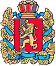 ШАПКИНСКИЙ СЕЛЬСКИЙ СОВЕТ ДЕПУТАТОВЕНИСЕЙСКОГО РАЙОНАКРАСНОЯРСКОГО КРАЯРЕШЕНИЕ24.09.2015 г.		                                п. Шапкино	                                         № 1-2рОб утверждении состава постоянных комиссий Совета депутатов муниципального образования Шапкинский сельсовет      В соответствии с Федеральным законом от 06.10.2003г. № 131-ФЗ «Об общих принципах организации местного самоуправления в Российской Федерации», в целях эффективного решения вопросов местного значения поселений, руководствуясь Уставом Шапкинского сельсовета, Шапкинский сельский Совет депутатов Р Е Ш И Л:Утвердить следующий состав постоянных депутатских комиссий:Постоянная комиссия по экономике, финансам и бюджету:Жигалина Елена АлександровнаМашукова Елена АлександровнаНаумович Татьяна ВахтанговнаСорокина Наталья ВасильевнаПостоянная комиссия по социальным вопросам и благоустройству:Давыдова Ольга НиколаевнаХасанова Анастасия ЛеонидовнаАндреев Василий НиколаевичДехта Александр АлексеевичИванова Людмила ВладимировнаПарилов Иван Николаевич Контроль за исполнением настоящего решения оставляю за собой.Решение вступает в силу с момента официального опубликованию в газете «Шапкинский вестник».Глава Шапкинского сельсовета – Председатель Шапкинского сельского Совета депутатов                                                                        Л.И. Загитова                                                                                                                Отпечатано в администрации Шапкинского сельсовета на персональном компьютере по адресу: Россия, Красноярский край, Енисейский район, п. Шапкино, ул. Центральная, 26, тел. 70-285 Распространяется бесплатно. Тираж 10 экз